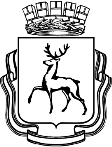 АДМИНИСТРАЦИЯ ГОРОДА НИЖНЕГО НОВГОРОДАМуниципальное бюджетное  общеобразовательное учреждение«Школа  № 72»Рабочая программа РУССКИЙ ЯЗЫКУровень обучения: основное общее образованиеКласс: 9Количество часов: 68Нижний НовгородПояснительная запискаРусский язык – язык русского народа. Он служит ему средством: а) общения во всех сферах жизни (быту, между гражданами и учреждениями, в научном и художественно-словесном творчестве);б) хранения и передачи информации;в) связи поколений русских людей, живших в разные эпохи.	Русский язык – один из самых развитых языков мира. Он Отличается богатством и разнообразием словаря, словообразовательных и грамматических средств, располагает неисчерпаемыми возможностями изобразительно-выразительных средств,  стилистическим разнообразием. На русском языке созданы художественная литература и наука, имеющие мировое значение.	Данная рабочая программа составлена для учащихся 9-х классов с обучением на русском языке.Рабочая программ создана на основе федерального компонента государственного стандарта основного общего образования. Программа детализирует и раскрывает содержание стандарта, определяет общую стратегию обучения, воспитания и развития обучающихся средствами учебного предмета в соответствии с целями изучения русского языка, которые определены стандартом.Рабочая программа по предмету «Русский язык» разработана в соответствии с:Федеральным законом Российской Федерации от 29.12.2012 года № 273-ФЗ «Об образовании в РФ» (с изменениями)Федеральным компонентом Государственного образовательного стандарта основного общего образования (приказ Министерства образования РФ от 05 марта 2004г. № 1089 «Об утверждении федерального компонента государственных стандартов начального общего, основного общего и среднего  общего образования»), Программой по учебным предметам. Русский язык, 5-9 классы: – 3-е изд., дораб. – М.: Просвещение 2009 г.  Федеральным перечнем учебников, рекомендуемых к использованию при реализации имеющих государственную аккредитацию образовательных программ начального общего, основного общего, среднего общего образования, утвержденного приказом Министерства образования и науки РФ в действующей редакцииРабочая программа по предмету «Русский язык» ориентирована на использование учебников автора Тростенцовой Л.А. Русский язык 9 кл М. Просвещение  2009г.Форма промежуточной аттестации определяется учебным планом МБОУ «Школа № 72».Цели обученияКурс русского языка направлен на достижение следующих целей, обеспечивающих реализацию личностно-ориентированного, когнитивно-коммуникативного, деятельностного подходов к обучению родному языку:• воспитание гражданственности и патриотизма, сознательного отношения к языку как явлению культуры, основному средству общения и получения знаний в разных сферах человеческой деятельности; воспитание интереса и любви к русскому языку;• совершенствование речемыслительной деятельности, коммуникативных умений и навыков, обеспечивающих свободное владение русским литературным языком в разных сферах и ситуацияхего использования; обогащение словарного запаса и грамматического строя речи учащихся; развитие готовности и способности к речевому взаимодействию и взаимопониманию, потребности к речевому самосовершенствованию;• освоение знаний о русском языке, его устройстве и функционировании в различных сферах и ситуациях общения; о стилистических ресурсах русского языка; об основных нормах русского литературного языка; о русском речевом этикете;• формирование умений опознавать, анализировать, классифицировать языковые факты, оценивать их с точки зрения нормативности, соответствия ситуации и сфере общения; умений работать с текстом, осуществлять информационный поиск, извлекать и преобразовывать необходимую информацию.Достижение поставленныхпредусматривает решение следующих основных задач:овладение речевой деятельностью в разных ее видах (чтение, письмо, говорение, слушание);формирование орфографических и пунктуационных навыков, речевых умений; обеспечивающих восприятие, воспроизведение и создание высказываний в устной и письменной форме;формирование общей культуры, духовно-нравственное, гражданское, социальное, личностное и интеллектуальное развитие, самосовершенствование обучающихся, обеспечивающее их социальную успешность, развитие творческих способностей, сохранение и укрепление здоровья;обеспечение планируемых результатов по достижению обучающимся целевых установок, знаний, умений, навыков, компетенций и компетентностей, определяемых личностными, семейными, общественными, государственными потребностями и возможностями обучающегося среднего школьного возраста, индивидуальными особенностями его развития и состояния здоровья;становление и развитие личности в её индивидуальности, самобытности, уникальности и неповторимости;обеспечение преемственности начального общего, основного общего, среднего (полного) общего образования;обеспечение доступности получения качественного основного общего образования, достижение планируемых результатов освоения основной образовательной программы основного общего образования всеми обучающимися, в том числе детьми-инвалидами и детьми с ограниченными возможностями здоровья;установление требований к воспитанию и социализации обучающихся как части образовательной программы и соответствующему усилению воспитательного потенциала школы, обеспечению индивидуализированного психолого-педагогического сопровождения каждого обучающегося, формированию образовательного базиса, основанного не только на знаниях, но и на соответствующем культурном уровне развития личности, созданию необходимых условий для её самореализации;обеспечение эффективного сочетания урочных и внеурочных форм организации образовательного процесса, взаимодействия всех его участников;сохранение и укрепление физического, психологического и социального здоровья обучающихся, обеспечение их безопасности.Предмет русский язык входит в число обязательных для изучения предметов. В учебном плане МБОУ «Школа № 72»  на его изучение в 9 классеотводится 68 часов (2 часа в неделю). Срок реализации 2018-2019 учебный год.Программа построена с учетом принципов системности, научности и доступности, преемственности между различными разделами курса, а также особенностей класса.Требования к уровню подготовки выпускников основной школы 	В результате изучения русского языка ученик должен:знать / понимать:- роль русского языка как национального языка русского народа, государственного языка Российской Федерации и средства межнационального общения;- смысл понятий: речь устная и письменная; монологи, диалог; сфера и ситуация речевого общения;- основные признаки разговорной речи, научного, публицистического, официально-делового стилей, языка художественной литературы;- особенности основных жанров научного, публицистического, официально-делового стилей и разговорной речи;-  признаки текста и его функционально-смысловых типов (повествования, описания, рассуждения);- основные единицы языка, их признаки;- основные нормы русского литературного языка (орфоэпические, лексические, грамматические, орфографические, пунктуационные); нормы речевого этикета;	К концу 9 класса учащиеся должны овладетьследующимиумениями    и    навыками:- производить все виды разборов: фонетический, морфемный, словообразовательный, морфологический, синтаксический, стилистический;- составлять сложные предложения разных типов, пользоваться синтаксическими синонимами в соответствии с содержанием и стилем создаваемого текста;- определять стиль и тип текста;- соблюдать   все   основные   нормы   литературного   языка.
Пунктуация.   Находить  в   предложениях  смысловые отрезки, которые необходимо выделить знаками препинания, обосновывать выбор знаков препинания и расставлять их в соответствии с изученными в 6-9 классах пунктуационными правилами; находить и исправлять пунктуационные ошибки; производить пунктуационный разбор предложения.Орфография. Находить в словах изученные орфограммы, уметь обосновывать их выбор, правильно писать слова с изученными орфограммами, находить и исправлять орфографические  ошибки,  производить орфографический  разбор  слов.Правильно писать изученные в 6-9 классах слова с непроверяемыми орфограммами.Развитие речи. Определять тип и стиль текста, создавать тексты разных стилей и типов речи. Подготовить и сделать доклад на историко-литературную тему по одному источнику. Составлять тезисы или конспект небольшой литературно-критической статьи (или фрагмента большой статьи). Писать сочинения публицистического характера. Писать заявление, автобиографию. Совершенствовать содержание и языковое оформление сочинения, находить и исправлять различные языковые ошибки в своем тексте. Свободно и грамотно говорить на заданные темы. Соблюдать при общении с собеседниками соответствующий речевой этикет.уметь:Речевая деятельность.Аудирование:- фиксировать на письме информацию исходного текста в виде тезисов, конспектов, резюме, полного или сжатого пересказа;- формулировать вопросы по содержанию текста;- замечать в собственной и чужой речи отступления от норм литературного языка; Чтение:-  понимать коммуникативную тему, цель чтения текста и в соответствии с этим организовывать процесс чтения;- составлять конспект прочитанного текста;- оценивать степень понимания содержания прочитанного текста;-  прогнозировать возможное развитие основной мысли до чтения лингвистического и художественного текста;Говорение:- создавать   устные   монологические   высказывания   на   актуальные   социально-культурные, нравственно-этические, социально-бытовые, учебные темы;-  владеть основными нормами построения устного высказывания: соответствие теме и основной мысли, полнота раскрытия темы, достоверность фактического материала, последовательность изложения (развертывания содержания по плану), наличие грамматической связи предложений в тексте, владение правильной и выразительной интонацией, уместное использование невербальных средств (жестов, мимики);- строить научное рассуждение по сложным вопросам школьного курса русского языка;Письмо:-  владеть основными нормами построения письменного высказывания: соответствие теме и основной мысли высказывания, полнота раскрытия темы; достоверность фактического материала, последовательность изложения (развертывание содержания по плану, правильность выделения абзацев в тексте, наличие грамматической связи предложений в тексте, владение нормами правописания);-  писать изложения по публицистическим, художественным текстам, сохраняя композиционную форму, типологическое строение, характерные языковые средства;-  вводить в текст изложения элементы сочинения (рассуждение, описание, повествование);-  писать небольшие по объему сочинения на основе прочитанного или прослушанного текста;- составлять тезисы и конспект небольшой статьи (или фрагмента большой статьи);- совершенствовать написанное, исправляя недочеты в построении и содержании высказывания, речевые недочеты и грамматические ошибки;Текст:-  проводить текстоведческий анализ текстов разных стилей и типов речи (тема, основная мысль, тип речи, стиль, языковые и речевые средства, средства связи предложений, строение текста);Фонетика и орфоэпия:-  правильно произносить употребительные слова с учетом вариантов их произношения;- анализировать и оценивать собственную и чужую речь с точки зрения соблюдения орфоэпических норм;Морфемика и словообразование:- владеть приемом морфемного разбора: от значения слова и способа его образования к морфемной структуре;- толковать значение слова, исходя из его морфемного состава (в том числе и слов с иноязычными элементами типа -лог, поли-, -фон и т.п.);- пользоваться разными видами морфемных, словообразовательных и этимологических словарей;- опираться на морфемный разбор при проведении орфографического анализа и определении грамматических признаков слов;Лексикология и фразеология:-  разъяснять значение слов общественно-политической и морально-этической тематики, правильно их определять;-  пользоваться разными видами толковых словарей;-  верно использовать термины в текстах научного стиля;- оценивать свою и чужую речь с точки зрения уместного и выразительного словоупотребления;-  проводить элементарный анализ художественного текста, обнаруживая в нем изобразительно-выразительные приемы, основанные на лексических возможностях русского языка;Морфология:-  распознавать части речи и их формы в трудных случаях;-  правильно образовывать формы слов с использованием словаря грамматических трудностей;- определять синтаксическую роль слов разных частей речи;- опираться на морфологическую характеристику слова при проведении орфографического и пунктуационного анализа;Орфография:-  применять орфографические правила, объяснять правописание слов с трудно проверяемыми орфограммами;-  пользоваться этимологической справкой при объяснении написания слов;-  проводить орфографический анализ текста; Синтаксис и пунктуация:- различать изученные виды простых и сложных предложений;-  интонационно выразительно читать предложения изученных видов;- составлять схемы простых и сложных предложений разных видов и конструировать предложения по заданным схемам;- уместно пользоваться синтаксическими синонимами;-  правильно употреблять в тексте прямую речь и цитаты, заменять прямую речь косвенной;-  проводить синтаксический и интонационный анализ сложного предложения;- устанавливать взаимосвязь смысловой, интонационной, грамматической и пунктуационной характеристики предложения;-  использовать различные синтаксические конструкции как средство усиления выразительности речи;-  применять пунктуационные правила, объяснять постановку знаков препинания в простом и сложном предложениях, используя на письме специальные графические обозначения;- строить пунктуационные схемы простых и сложных предложений;- самостоятельно подбирать примеры на изученные пунктуационные правила;-  проводить пунктуационный анализ текста;- аргументировать тезис о системном характере русской пунктуации.Использовать приобретенные знания и умения в практической деятельности и повседневной жизнидля:- осознания роли родного языка в развитии интеллектуальных и творческих способностей личности; значения родного языка в жизни человека и общества;- развития речевой культуры, бережного и сознательного отношения к родному языку, сохранения чистоты русского языка как явления культуры;- удовлетворения коммуникативных потребностей в учебных, бытовых, социально-культурных ситуациях общения;- увеличение словарного запаса; расширения круга используемых грамматических средств; развития способности к самооценке на основе наблюдения за собственной речью;- использования родного языка как средства получения знаний по другим учебным предметам и продолжения образования;- извлекать информацию из различных источников; свободно пользоваться лингвистическими словарями, справочной литературой, средствами массовой информации, в том числе представленными в электронном виде на различных информационных носителях (компакт-диски учебного назначения, ресурсы Интернета).Содержание9 класс (68 часов)Международное значение русского языка Повторениеизученного в 5-8 классах Русский язык как развивающееся явление. Официально-деловой стиль. Русский язык – язык русской художественной литературы. Чтение и его виды.Гласные и согласные в корне слова. Обособление определений. Написание слов с шипящим на конце. Написание о, ё после шипящих в корнях, суффиксах, и окончаниях разных частей речи. Правописание корней с чередованием. Обособление обстоятельств. Написание не с разными частями речи. Сложное предложение. Культура речи Понятие о сложном предложении. Классификация типов сложных предложений. Сложносочиненное предложениеПонятие о сложносочинённом предложении, его строении. Смысловые отношения между частями сложносочиненного предложения. Виды сложносочиненных предложений. Знаки препинания в сложносочиненных приложениях. Синтаксический и пунктуационный разбор сложносочиненного предложения. Повторение темы «Сложносочиненное предложение». Сложноподчиненное предложениеПонятие о сложноподчиненном предложении. Союзы и союзные слова. Знаки препинания в сложноподчиненном предложении. Классификация сложноподчиненных предложений. Сложноподчиненные предложения с придаточными определительными. Сложноподчиненные предложения с придаточными изъяснительными. Группы сложноподчиненных предложений с придаточными обстоятельственными. Сложноподчиненные предложение с придаточными времени. Сложноподчиненные предложения с придаточными места. Сложноподчиненные предложения с придаточными причины, цели и следствия. Сложноподчиненные предложения с придаточными условия, уступки. Сложноподчиненные предложения с придаточными образа действия, меры и степени и сравнительными. Сложноподчиненные предложения с несколькими придаточными. Синтаксический разбор сложноподчиненного предложения. Повторение темы «Сложноподчиненное предложение». Бессоюзное сложное предложение Понятие о бессоюзном сложном предложении. Смысловые отношения между частями бессоюзного сложного предложения. Виды бессоюзных сложных предложений. Бессоюзные сложные предложения со значением перечисления. Запятая и точка с запятой в бессоюзном сложном предложении. Бессоюзные сложные предложения со значением причины, пояснения, дополнения. Двоеточие в бессоюзном сложном предложении. Бессоюзные сложные предложения со значением противопоставления, времени, условия и следствия, сравнения. Тире в бессоюзном сложном предложении. Синтаксический и пунктуационный разбор бессоюзного сложного предложения. Сложные предложения с разными видами связи Сложные предложения с разными видами союзной и бессоюзной связи. Синтаксический и пунктуационный разбор сложного предложения с различными видами связи. Повторение и систематизацияизученного в 5-9 классах Систематизация сведений о признаках текста, теме и основной мысли связного высказывания, средствах связи частей текста, о повествовании, описании, рассуждении; о стилях речи.Тезисы статьи (главы книги) на лингвистическую тему.Тематическое планированиеУчебно-методическое обеспечениеУчебные материалы:Примерные программы по учебным предметам. Русский язык.5-9 классы. – 3-е изд., дораб. –  М.: Просвещение, 2011. – 112 с.Л.М. Рыбченкова, О.М. Александрова, О.В. Загорская, А.Г. Нарушевич. Русский язык. 8 класс. Учеб.для общеобразоват. организаций. – 2-е изд. – М.: Просвещение, 2014.Богданович Г.Ю., Сапожникова Э.М. Русский язык в 5-9 классах. Учебное пособие. Симферополь, 2008. Кузнецова А.И., Ефремова Т.Ф. Словарь морфем русского языка. – М.: Рус. яз., 1986. Ожегов С.Н. Словарь русского языка. – М., 2006.Пастухова Л.С. «Заговори, чтоб я тебя увидел»: О культуре нашей речи. – Симферополь: Таврия, 1990.Розенталь Д.Э. Пособие по русскому языку. – М., 2002.Сидоренко Е.Н. Морфология современного русского языка. В двух частях. Ч.1: Общая теория частей речи. Именные части речи. – Симферополь: Крымское учебно-педагогическое государственное издательство, 2002. Сидоренко Е.Н. Морфология современного русского языка. В двух частях. Ч.2: Глагол. Наречие. Безлично-предикативные слова. Модальные слова. Служебные части речи. Междометие. – Симферополь: Крымское учебно-педагогическое государственное издательство, 2004. Тихонов А.Н. Школьный словообразовательный словарь русского языка. М., «Просвещение», 1978.Фролова Т.Я. Мы пишем без ошибок. Курс практической грамматики. Часть II. – Симферополь: «Таврида», 2003. Цыганенко Г.П. Этимологический словарь русского языка. – К, 1989. Интернет-ресурсыhttp://rusgram.narod.ru - Грамматика русского языка – ресурс, содержащий электронную версию Академической грамматики русского языка, составленной Академией наук СССР (Институт русского языка).http://www.gramota.ru - справочно-информационный интернет-портал «Русский язык».http://slova.ndo.ru - Крылатые слова и выражения.http://www.ruscorpora.ru - Национальный корпус русского языка.http://teneta.rinet.ru/rus/rj_ogl.htm - Русский язык.http://www.gramma.ru - Русский язык: говорим и пишем правильно.http://www.ruslang.ru - Сайт Института русского языка имени В.В. Виноградова – (ИРЯ РАН).http://www.slovo.zovu.ru - Словарь смыслов русского языка.http://www.slovari.ru - Электронные словари. http://www.gramota.ru - Справочно-информационный интернет-портал «Русский язык». № п/пРазделы программыКоличество      часов                        Из них                        Из них                        Из них№ п/пРазделы программыКоличество      часовТеоретический материалР. р.Диктанты, тесты, репетиционные работы1Введение 112Повторение изученного в 5-8 классах97113Сложное предложение. Культура речи4314Сложносочиненное предложение97115Сложноподчиненное предложение2116326Бессоюзные сложные предложения86117Сложные предложения с разными видами связи75118Повторение и систеатизацияизученного в 5-9 классах99Всего:Всего:685486